Prom Packages 2022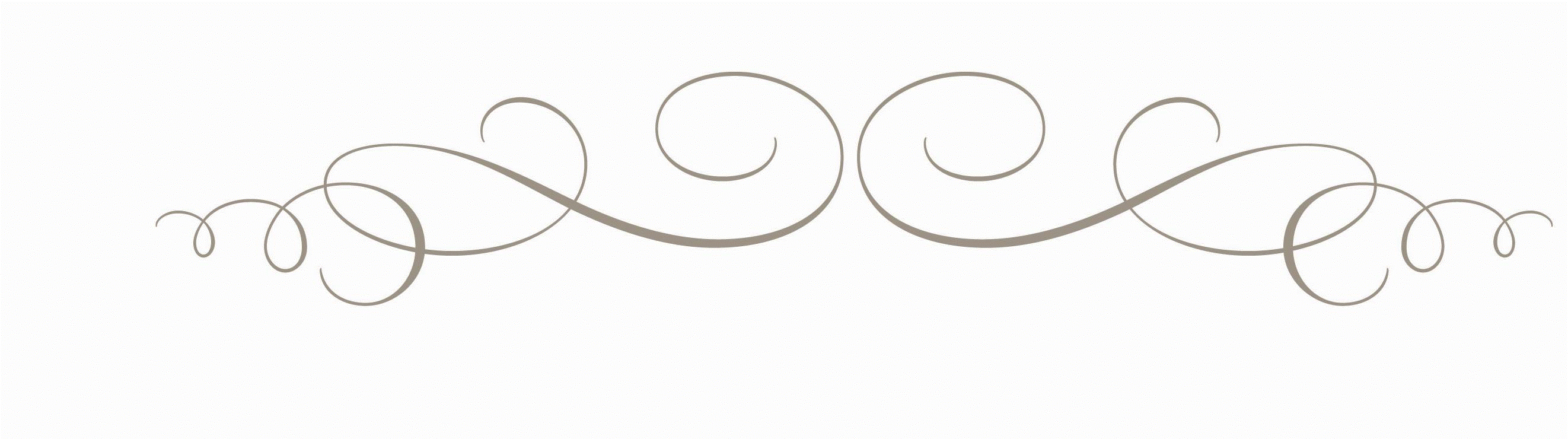 Our Prom Packages include:5 hour Open Soda Bar Coffee Station for Chaperones    ~    Chef’s Assorted Dessert SelectionChoice of one of our dinner menus options below:Menu Option One (served buffet style)A Night in ItalyTossed Seasonal Greens with Garden Vegetables and House DressingHerb Crusted HaddockSausage & Peppers with onionsChicken ParmesanPenne Pasta with a Tomato Basil SauceChef’s Choice VegetableGarlic Bread$34.00 per person Menu Option Two (served buffet style)American Saturday NightTossed Seasonal Greens with Garden Vegetables and choice of 2 dressingsselect two:Breast of Chicken or Turkey with Stuffed with Apples and Cranberry Stuffing, Chicken Teriyaki topped with Pineapple or Roast Pork Loin Chef’s Choice Vegetable & StarchRolls & Butter$34.00 per personMenu Option Three (served dinner)A Fare to RememberTossed Seasonal Greens with Garden Vegetables with Choice of DressingsChoose Two ntréesGrilled Chicken Teriyaki Topped with Pineapple Roasted Turkey with sage stuffing, pan gravy and cranberry chutneyChef’s Choice Starch and VegetableRolls & Butter$32.00 per person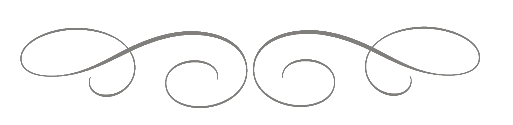 Menu Option Four (stations)Trio of StationsSalad Station Mixed Greens with assorted Garden Vegetables, Seasoned Croutons, Walnuts, Craisins, Crumbled Feta Cheese, Sliced hicken, Three Bean Salad, and a selection of DressingsBroccoli, Bacon Bits, Shredded CheeseFrench Fries, ,, Bacon,Ketchup,  Tri olored hipsTaco Meat Corn and Black Bean Salsa,$.00 per personPackage EnhancementsPassed Hors d’oeuvresPriced per 100 piecesSpanakopita		           Vegetable Spring Rolls	      Caprese Skewers        		$2				$25					$00